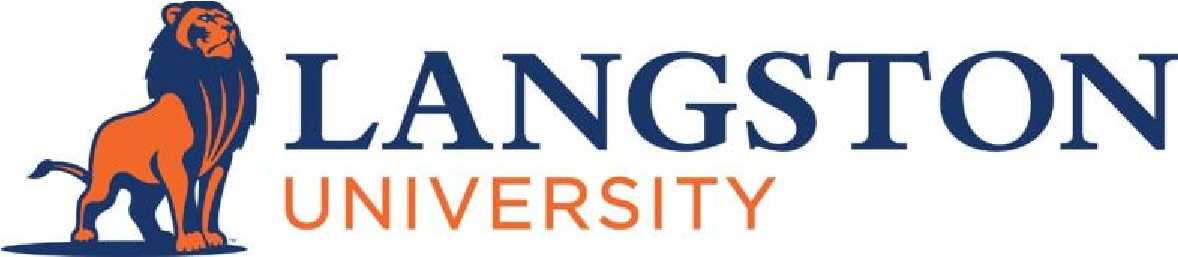 SUMMER 2024 ACADEMIC CALENDAR  Pre-Enrollment for Summer/Fall 2024 .......................................................................................................  March 25-May 3 Summer Intersession ............................................................................................................................................. May 6-17 End of Drop/Add & Registration Period (Summer Intercession) ................................................................................... May 7Classes Begins (1st 4 wk & 8 wk sessions) ................................................................................................................ May 20 End of Add Registration Period (1st 4 wk) ................................................................................................................. May 21  End of Drop Registration Period (1st 4 wk) ................................................................................................................. May 21 End of Add Registration Period (8 wk) ....................................................................................................................... May 22End of Drop Registration Period (8 wk) ………........................................................................................................... May 23 Memorial Day (no classes) ........................................................................................................................................ May 27  Last Day to Receive an “AW” (1st 4 wk) ...................................................................................................................... June 6 Last Day to Drop with a “W” (1st 4 wk)......................................................................................................................... June 6 Final Exam & Session Ends (1st 4 wk) ...................................................................................................................... June 13Classes Begins (2nd 4 wk) ......................................................................................................................................... June 17  Juneteenth (no classes) ............................................................................................................................................ June 19End of Add Registration Period (2nd 4 wk) ……........................................................................................................ June 20  End of Drop Registration Period (2nd 4 wk) ............................................................................................................... June 20  Final Grades Due from Faculty (1st 4 wk) ................................................................................................. June 20 (5:00 PM) Last Day to Drop with a “W” (8 wk) ............................................................................................................................ June 27 Independence Day (no classes) .................................................................................................................................. July 4  Last Day to Receive an “AW” (2nd 4 wk) ...................................................................................................................... July 8  Last Day to Drop with a “W” (2nd 4 wk) ......................................................................................................................... July 8 Last Day to Receive an “AW” (8 wk) ............................................................................................................................. July 8 Final Exam & Sessions End (2nd 4 wk & 8 wk sessions) ............................................................................................ July 12 Final Grades Due from Faculty .................................................................................................................. July 18 (5:00 PM) Freshman General Enrollment ................................................................................................................................July 22-25 Revised 01/29/2024